Texas Association of Student Councils and Texas Association of Secondary School PrincipalsAdvisors Workshop 2021Continuing Professional Education (CPE)Name:	School District/Organization:	Position:	Phone/Fax Numbers _______________________________________School Name:	City:	It is the responsibility of the attendee to keep an accurate account of CPE credit hours earned and to maintain an ongoing record of attendance for all professional development hours.  SBEC Provider Number for TASSP/TASC/TAFE: 500-111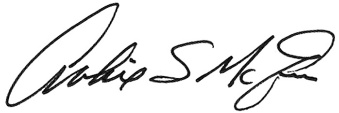 Texas Association of Student Councils1833 South IH-35, Austin TX 78741Archie E. McAfee, TASSP Executive Director		Participant Signature		Date                         Total Hrs.DATESession PresenterLength of Session9/19/21Together AgainJohn Norlin/Houston Kraft55 minutes9/19/21General SessionLizzy Perez55 minutes9/19/21Honor Society/Student Council Concurrent Sessions40 minutes9/19/21Awards and Lunch Session50 minutes9/19/21Breakout45 minutes9/19/21Breakout45 minutes9/19/21Networking Time25 minutes9/19/21Table Shares1 hour 15 minutes9/19/21Breakout45 minutes9/19/21Networking1 hour 9/20/21Breakout45 minutes9/20/21Breakout45 minutes9/20/21General SessionScott Backovich1 hour 30 minutes